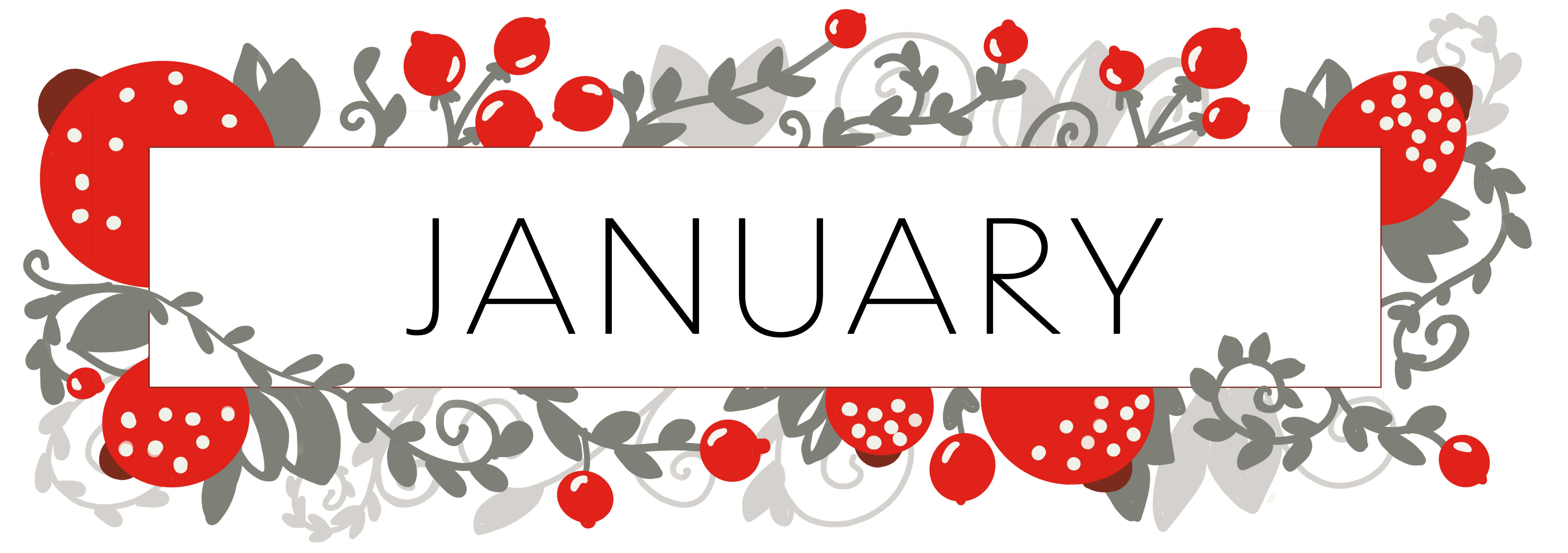 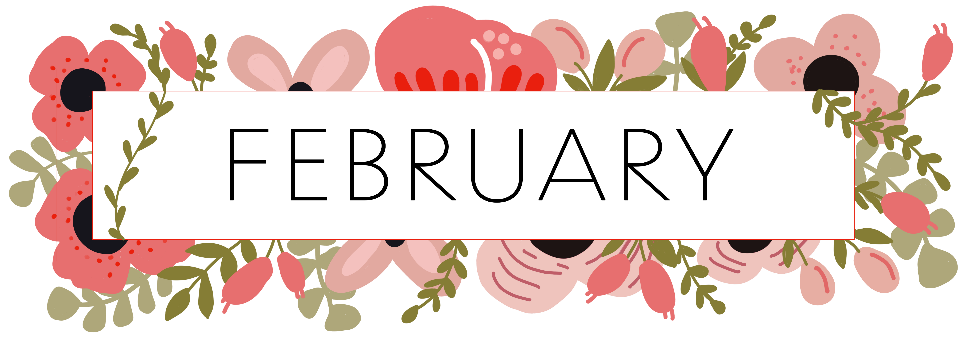 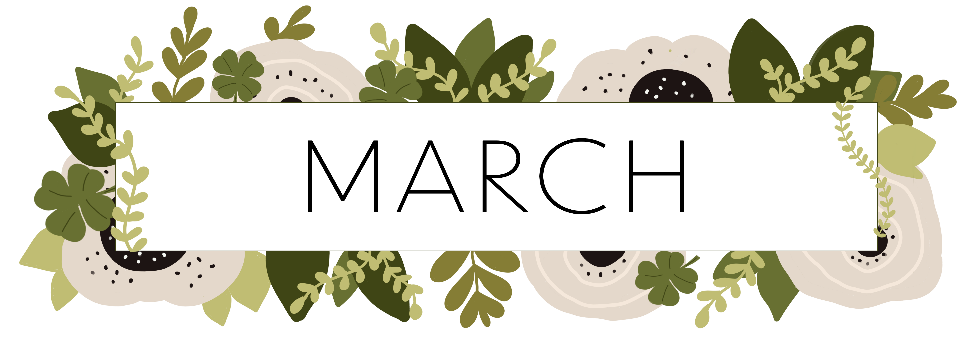 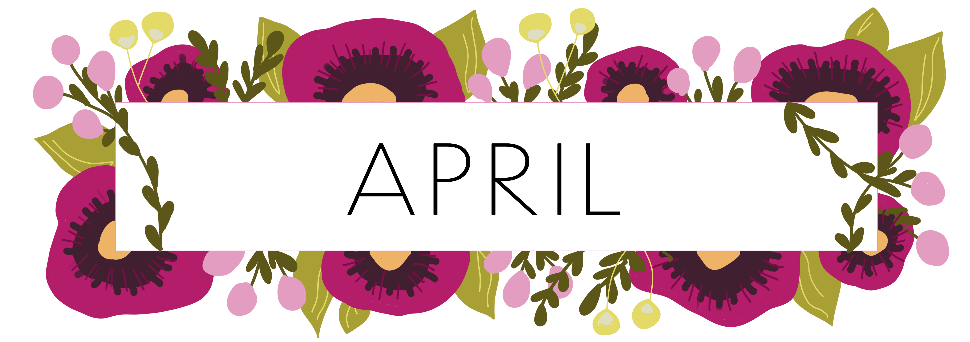 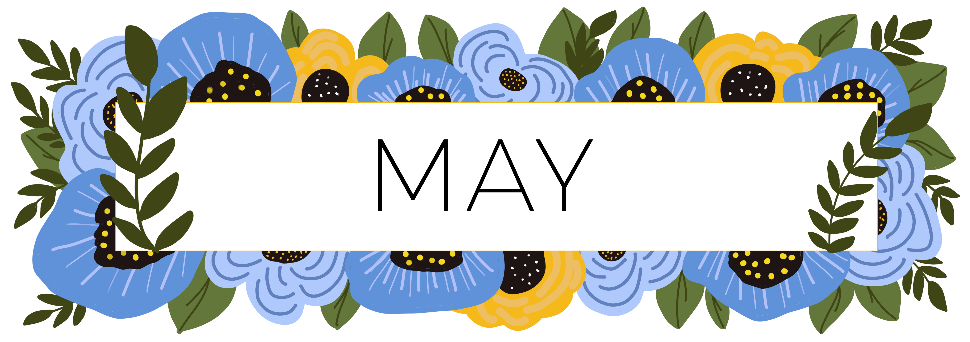 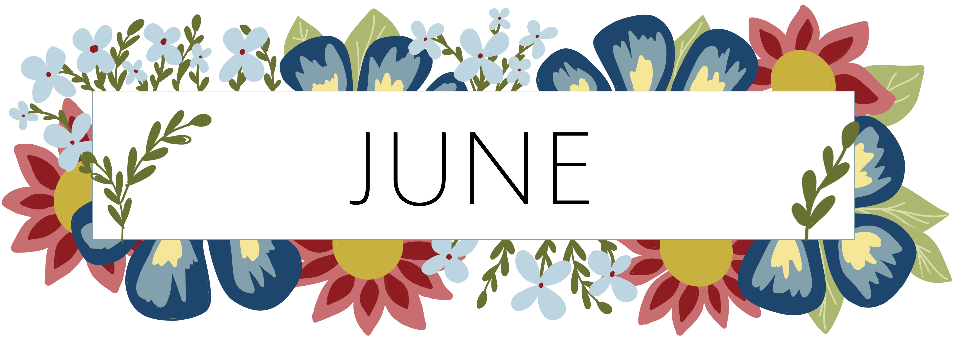 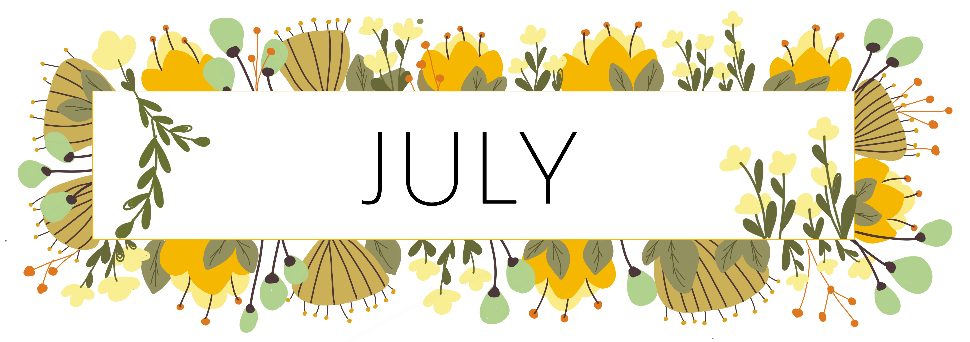 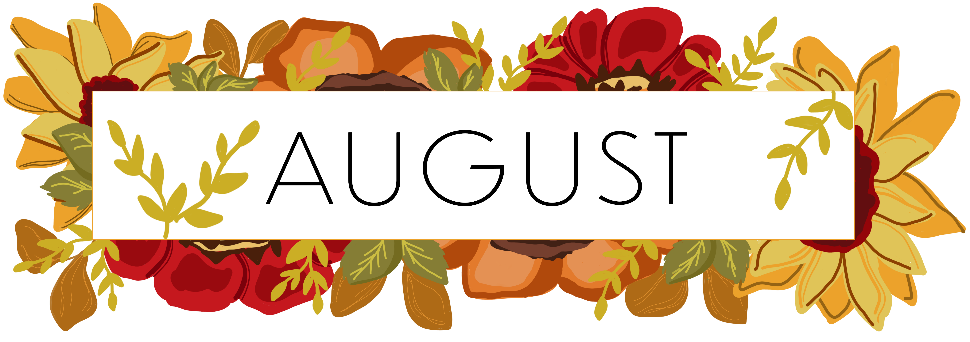 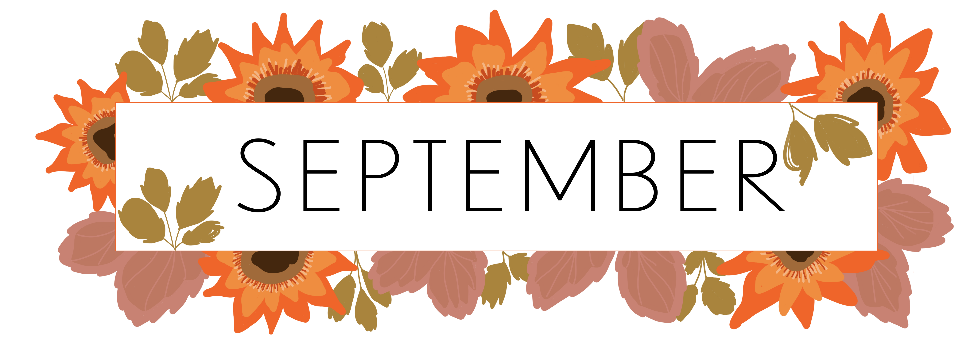 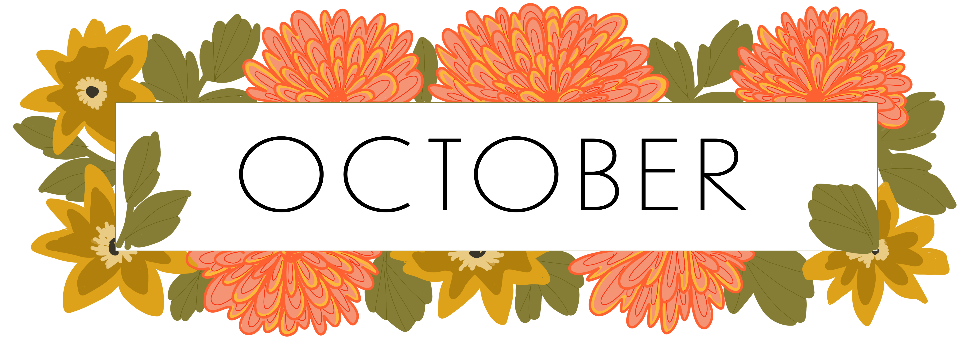 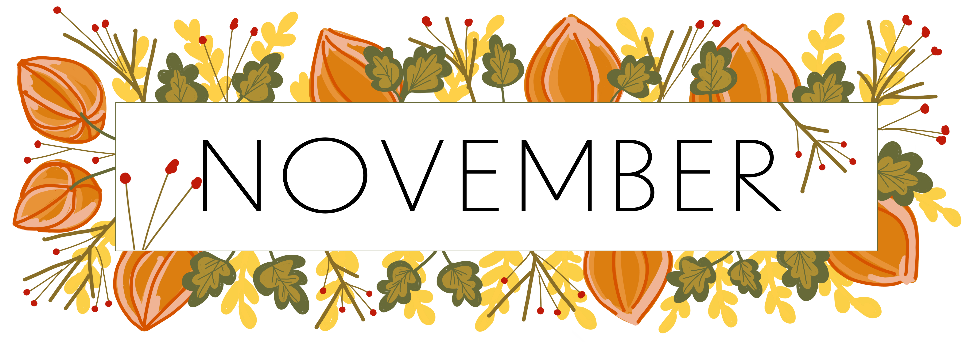 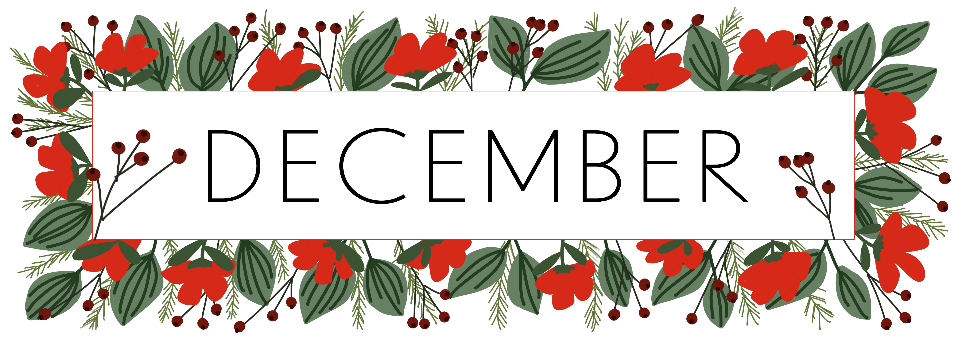 1New Year’s Day2345678Epiphany910111213141516171819202122MLK Jr. Day23242526272829303112345Groundhog Day678910111213141516171819Valentine’s Day20212223242526Presidents Day2728Transfiguration Day12345Ash Wednesday678910111213141516171819Daylight SavingTime BeginsSt. Patrick’s Day20212223242526Spring Begins272829303112345678910111213141516Palm SundayMaundy ThursdayGood Friday17181920212223Easter24252627282930Administrative Professionals Day1234567National Day of Prayer891011121314Mother’s Day1516171819202122232425262728Ascension Day293031Memorial Day1234567891011Pentecost12131415161718Trinity SundayFlag Day19202122232425Father’s DaySummer Begins262728293012Canada Day3456789Independence Day101112131415161718192021222324252627282930311234567891011121314151617181920212223242526272829303112345678910Labor Day11121314151617Grandparents DayPatriot Day18192021222324Autumn Begins25262728293012345678World Communion Sunday9101112131415Columbus DayCanadian Thanksgiving16171819202122232425262728293031Reformation Day12345All Saints’ Day6789101112Daylight SavingTime Ends1314151617181920212223242526Thanksgiving27282930Advent Begins123456789101112131415161718192021222324Winter BeginsChristmas Eve25262728293031Christmas DayNew Year’s Eve